Sørrollnes grunneierlagv/Charles LindvallSørrollnesveien 149450 Hamnvik					1.6.15Alle i Ibestad kommuneOfoten friluftsrådStatens naturoppsynINVITASJON TIL FRILUFTSLIVETS DAG I IBESTAD Dato og tid: 12. juni 2015 kl 17:00Sted : Foldnes friluftsområde, Sørrollnes (forbi kirkegården på Sørrollnes)En offisiell åpning av den nye gapahuken v/ordføreren.Bålkaffe servers og det vil være mulighet for grilling.Saft/vann servers.Alle er hjertelig velkommen til Ibestads offisielle markering av Friluftsåret 2015 (FÅ2015)OBS!Vi parkering ved Sørrollnes kirkegård. Det gis mulighet for funksjonhemmede til å kjøre helt fram.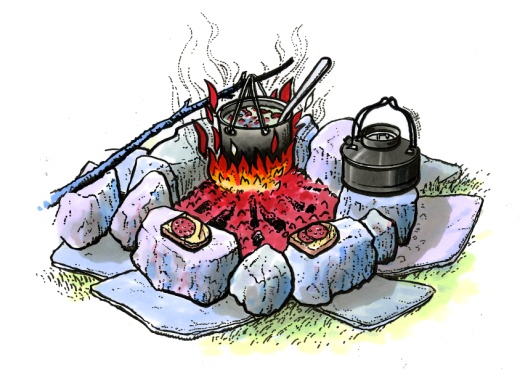 VELKOMMEN!Med hilsenSørrollnes grunneierlag